Projektas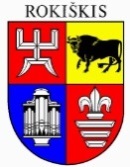 ROKIŠKIO RAJONO SAVIVALDYBĖS TARYBASPRENDImasDĖL ROKIŠKIO RAJONO SAVIVALDYBĖS SPORTO TARYBOS SUDARYMO IR JOS NUOSTATŲ PATVIRTINIMO2024 m. sausio 25 d. Nr. TS-RokiškisVadovaudamasi Lietuvos Respublikos vietos savivaldos įstatymo 15 straipsnio 2 dalies 4 punktu, Rokiškio rajono savivaldybės taryba nusprendžia:1. Sudaryti šią Rokiškio rajono savivaldybės sporto tarybą (toliau – Taryba):1.1. Rokiškio rajono savivaldybės tarybos narys, Tarybos pirmininkas;1.2. Rokiškio rajono savivaldybės politinio pasitikėjimo valstybės tarnautojas;1.3. Rokiškio rajono savivaldybės administracijos Švietimo ir sporto skyriaus valstybės tarnautojas;1.4. Rokiškio rajono kūno kultūros ir sporto centro atstovas;1.5. Biudžetinės įstaigos Rokiškio baseino atstovas;1.6. Rokiškio rajono sporto nevyriausybinių organizacijų trys atstovai;1.7. Rokiškio rajono fizinio ugdymo mokytojų metodinės grupės atstovas;2. Patvirtinti Rokiškio rajono savivaldybės sporto tarybos nuostatus (pridedama).3. Skirti Tarybos pirmininku Rokiškio rajono savivaldybės tarybos Švietimo, kultūros ir sporto komiteto pirmininką.4. Pavesti Rokiškio rajono savivaldybės merui:4.1. per 1 mėnesį nuo šio sprendimo įsigaliojimo patvirtinti personalinę Rokiškio rajono savivaldybės sporto tarybos sudėtį;4.2. patvirtinti Rokiškio rajono savivaldybės sporto tarybos darbo reglamentą.Sprendimas per vieną mėnesį gali būti skundžiamas Regionų apygardos administraciniam teismui, skundą (prašymą) paduodant bet kuriuose šio teismo rūmuose, Lietuvos Respublikos administracinių bylų teisenos įstatymo nustatyta tvarka.Savivaldybės meras 								Ramūnas GodeliauskasDiana GuzienėSPRENDIMO PROJEKTODĖL ROKIŠKIO RAJONO SAVIVALDYBĖS SPORTO TARYBOS SUDARYMO IR JOS NUOSTATŲ PATVIRTINIMOAIŠKINAMASIS RAŠTAS2024-01-10Projekto rengėjas – Diana Guzienė, Švietimo ir sporto skyriaus vyr. specialistė.Pranešėjas komitetų ir tarybos posėdžiuose – Aurimas Laužadis, Švietimo ir sporto skyriaus vedėjas.1.Sprendimo projekto tikslas ir uždaviniaiSprendimo projekto tikslas – sudaryti Rokiškio rajono savivaldybės sporto tarybos (toliau – Taryba) sudėtį, patvirtinti jos nuostatus, skirti Tarybos pirmininką vadovaujantis nuostatų 8 punktu.2. Šiuo metu galiojančios ir teikiamu klausimu siūlomos naujos teisinio reguliavimo nuostatosŠiuo metu galiojantis teisės aktas - Rokiškio rajono savivaldybės mero 2020 m. spalio 26 d. potvarkis Nr. MV-36 ,,Dėl Rokiškio rajono savivaldybės sporto ir sveikatinimo tarybos sudėties ir nuostatų patvirtinimo“ (toliau – Mero potvarkis). Priėmus savivaldybės tarybos sprendimą bus panaikintas.Mero potvarkis neatitinka šiuo metu galiojančio Lietuvos Respublikos vietos savivaldos įstatymo nuostatų. Vadovaujantis Lietuvos Respublikos vietos savivaldos įstatymo 15 straipsnio 2 dalies 4 punktu, kuris nustato, kad išimtinė savivaldybės tarybos kompetencija yra savivaldybės tarybos komitetų ir komisijų, kitų savivaldybės darbui organizuoti reikalingų darinių ir įstatymuose numatytų kitų komisijų sudarymas, jų nuostatų tvirtinimas, ir 22 straipsnio 4 dalimi, kurioje nurodoma, kad savivaldybės tarybos sudaromos komisijos pirmininku tarybos sprendimu gali būti skiriamas tik nepriekaištingos reputacijos, kaip ji apibrėžiama Lietuvos Respublikos vietos savivaldos įstatymo 11 straipsnyje, tarybos narys, siūloma priimti sprendimą ,,Dėl Rokiškio rajono savivaldybės sporto tarybos sudarymo ir jos nuostatų patvirtinimo“. Rokiškio rajono savivaldybės sporto ir sveikatinimo taryba 2023 m. gruodžio 14 d. posėdyje pasiūlė sudaryti Rokiškio rajono savivaldybės sporto tarybą (atskiriant sveikatinimą), kadangi Rokiškio rajono savivaldybės taryba 2023 m. gegužės 25 d. sprendimu Nr. TS-178 ,,Dėl Rokiškio rajono savivaldybės bendruomenės sveikatos tarybos sudarymo“ jau yra sudariusi Rokiškio rajono savivaldybės bendruomenės sveikatos tarybą.3.Laukiami rezultataiVisuomeniniais pagrindais veikianti sporto taryba prisidės prie savivaldybės sporto sričių plėtojimo įgyvendinimo. 4. Lėšų poreikis ir šaltiniaiLėšų sprendimo projekto įgyvendinimui nereikės.5. Antikorupcinis sprendimo projekto vertinimasTeisės akte nenumatoma reguliuoti visuomeninių santykių, susijusių su Lietuvos Respublikos korupcijos prevencijos įstatymo 8 straipsnio 1 dalyje numatytais veiksniais, todėl teisės aktas nevertintinas antikorupciniu požiūriu.6. Kiti sprendimui priimti reikalingi pagrindimai, skaičiavimai ar paaiškinimaiNėra.7.Sprendimo projekto lyginamasis variantas (jeigu teikiamas sprendimo pakeitimo projektas)Nėra.